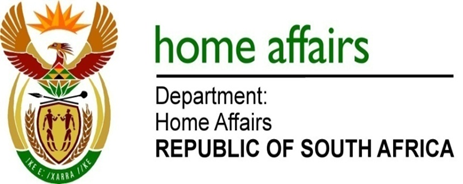 NATIONAL ASSEMBLYQUESTION FOR WRITTEN REPLYQUESTION NO. 735DATE OF PUBLICATION: FRIDAY, 15 MARCH 2019 INTERNAL QUESTION PAPER 8 OF 2019735. Mrs H O M Mkhaliphi (EFF) to ask the Minister of Home Affairs:(a) What amount has the Electoral Commission spent on cyber security for the 2019 elections and (b) what human resources are allocated solely towards cyber security for the 2019 elections?								                                                                                          NW858EREPLY:I have been informed by the Electoral Commission as follows: The cyber security plans and operations for elections are unfolding in line with the Electoral Commission’s preparations for the 2019 National and Provincial Elections. However, given the security nature of the cyber security operations and their impact on elections, the Electoral Commission is unable to disclose the requested details at this point. The Electoral Commission will be publishing these details immediately after elections as part of the statutory Election Report.(b) same as (a) above.